                                                                          Spett.le Comune di Lodi Vecchio                                                                                            Ufficio Tecnico Comunale                                                                               P.zza Vittorio Emanuele II, 25                                                                                                                   26855 Lodi Vecchio         COMUNICAZIONE DI MUTAMENTO DI DESTINAZIONE D'USO SENZA OPERE EDILIai sensi dell'articolo 52, comma 2 della Legge Regionale 11/03/2005, n. 12C O M U N I C Ache la destinazione d'uso principale legittimamente in attoviene modificata ine che la superficie lorda di pavimento oggetto di intervento è pari aValendosi della facoltà prevista dall'articolo 47 del Decreto del Presidente della Repubblica 28/12/2000, n. 445, consapevole delle sanzioni penali previste dall'articolo 76 del Decreto del Presidente della Repubblica 28/12/2000, n. 445 e dall'articolo 483 del Codice Penale nel caso di dichiarazioni non veritiere e di falsità in atti,D I C H I A R A   ai sensi e per gli effetti dell'articolo 52, comma 2 della Legge Regionale 11/03/2005, n. 12, di essere legittimato al cambio della destinazione d'uso senza opere edili (ovvero effettuato senza interventi edilizi, esclusi gli interventi di manutenzione ordinaria, preordinati o funzionali al cambio d'uso stesso, nè collegato ad opere in corso precedentemente eseguite e/o assentite)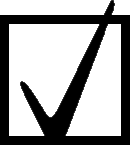    che il cambio di destinazione d'uso non trasforma l'unità immobiliare in oggetto in luogo di culto ovvero in luogo destinato a centro sociale per i quali è fatto obbligo di presentare istanza di permesso di costruire   che il cambio di destinazione d'uso precedentemente indicato è conforme alla normativa igienico sanitaria vigente e agli strumenti urbanistici vigenti, adottati o approvati, pertantoD I C H I A R A      I N O L T R Edi essere soggetto abilitato alla presentazione della comunicazione in quantoche, in riferimento alla tutela dei beni culturaliche, in riferimento all'assoggettabilità alla normativa relativa al superamento delle barriere architettonicheche, in riferimento all'assoggettabilità al pagamento del contributo di costruzione, il cambio di destinazione d'usoche, in riferimento al fabbisogno di aree per servizi e attrezzature pubbliche, il cambio di destinazione d'usoche, in riferimento al classamento catastale dell’immobile, il cambio di destinazione d'usoLodi Vecchio …………………………………….                                                                                                                        Il dichiarante                                                                                             ………………………………………………..Il sottoscrittoIl sottoscrittoIl sottoscrittoIl sottoscrittoIl sottoscrittoIl sottoscrittoIl sottoscrittoIl sottoscrittoIl sottoscrittoIl sottoscrittoIl sottoscrittoIl sottoscrittoIl sottoscrittoIl sottoscrittoIl sottoscrittoIl sottoscrittoIl sottoscrittoIl sottoscrittoCognomeCognomeCognomeCognomeCognomeCognomeNomeNomeNomeNomeNomeNomeNomeCodice FiscaleCodice FiscaleCodice FiscaleCodice FiscaleCodice FiscaleData di nascitaData di nascitaData di nascitaData di nascitaSesso (M/F)Sesso (M/F)Luogo di nascitaLuogo di nascitaLuogo di nascitaLuogo di nascitaLuogo di nascitaLuogo di nascitaLuogo di nascitaCittadinanzaCittadinanzaCittadinanzaCittadinanzaCittadinanzaResidenzaResidenzaResidenzaResidenzaResidenzaResidenzaResidenzaResidenzaResidenzaResidenzaResidenzaResidenzaResidenzaResidenzaResidenzaResidenzaResidenzaResidenzaProvinciaProvinciaComuneComuneComuneComuneComuneIndirizzoIndirizzoIndirizzoIndirizzoIndirizzoIndirizzoIndirizzoIndirizzoCivicoCivicoCAPTelefono casaTelefono casaTelefono casaTelefono cellulareTelefono cellulareTelefono cellularePosta elettronica ordinariaPosta elettronica ordinariaPosta elettronica ordinariaPosta elettronica ordinariaPosta elettronica ordinariaPosta elettronica ordinariaPosta elettronica ordinariaPosta elettronica certificataPosta elettronica certificataPosta elettronica certificataPosta elettronica certificataPosta elettronica certificatain qualità di (questa sezione deve essere compilata se il dichiarante non è una persona fisica)in qualità di (questa sezione deve essere compilata se il dichiarante non è una persona fisica)in qualità di (questa sezione deve essere compilata se il dichiarante non è una persona fisica)in qualità di (questa sezione deve essere compilata se il dichiarante non è una persona fisica)in qualità di (questa sezione deve essere compilata se il dichiarante non è una persona fisica)in qualità di (questa sezione deve essere compilata se il dichiarante non è una persona fisica)in qualità di (questa sezione deve essere compilata se il dichiarante non è una persona fisica)in qualità di (questa sezione deve essere compilata se il dichiarante non è una persona fisica)in qualità di (questa sezione deve essere compilata se il dichiarante non è una persona fisica)in qualità di (questa sezione deve essere compilata se il dichiarante non è una persona fisica)in qualità di (questa sezione deve essere compilata se il dichiarante non è una persona fisica)in qualità di (questa sezione deve essere compilata se il dichiarante non è una persona fisica)in qualità di (questa sezione deve essere compilata se il dichiarante non è una persona fisica)in qualità di (questa sezione deve essere compilata se il dichiarante non è una persona fisica)in qualità di (questa sezione deve essere compilata se il dichiarante non è una persona fisica)in qualità di (questa sezione deve essere compilata se il dichiarante non è una persona fisica)in qualità di (questa sezione deve essere compilata se il dichiarante non è una persona fisica)in qualità di (questa sezione deve essere compilata se il dichiarante non è una persona fisica)RuoloRuoloRuoloRuoloRuoloRuoloRuoloRuoloRuoloRuoloRuoloRuoloRuoloRuoloRuoloRuoloRuoloRuoloDenominazione/Ragione socialeDenominazione/Ragione socialeDenominazione/Ragione socialeDenominazione/Ragione socialeDenominazione/Ragione socialeDenominazione/Ragione socialeDenominazione/Ragione socialeDenominazione/Ragione socialeDenominazione/Ragione socialeDenominazione/Ragione socialeDenominazione/Ragione socialeDenominazione/Ragione socialeDenominazione/Ragione socialeDenominazione/Ragione socialeDenominazione/Ragione socialeTipologiaTipologiaTipologiaSede legaleSede legaleSede legaleSede legaleSede legaleSede legaleSede legaleSede legaleSede legaleSede legaleSede legaleSede legaleSede legaleSede legaleSede legaleSede legaleSede legaleSede legaleProvinciaProvinciaComuneComuneComuneComuneComuneIndirizzoIndirizzoIndirizzoIndirizzoIndirizzoIndirizzoIndirizzoIndirizzoCivicoCivicoCAPCodice FiscaleCodice FiscaleCodice FiscaleCodice FiscaleCodice FiscaleCodice FiscaleCodice FiscaleCodice FiscaleCodice FiscalePartita IVAPartita IVAPartita IVAPartita IVAPartita IVAPartita IVAPartita IVAPartita IVAPartita IVATelefonoTelefonoTelefonoTelefonoTelefonoTelefonoTelefonoTelefonoTelefonoPosta elettronica Posta elettronica Posta elettronica Posta elettronica Posta elettronica Posta elettronica Posta elettronica Posta elettronica Posta elettronica Iscrizione al Registro Imprese della Camera di CommercioIscrizione al Registro Imprese della Camera di CommercioIscrizione al Registro Imprese della Camera di CommercioIscrizione al Registro Imprese della Camera di CommercioIscrizione al Registro Imprese della Camera di CommercioIscrizione al Registro Imprese della Camera di CommercioIscrizione al Registro Imprese della Camera di CommercioIscrizione al Registro Imprese della Camera di CommercioIscrizione al Registro Imprese della Camera di CommercioProvinciaProvinciaNumero iscrizioneNumero iscrizioneNumero iscrizioneNumero iscrizioneNumero iscrizioneNumero iscrizioneNumero iscrizionein relazione all'immobile sito inin relazione all'immobile sito inin relazione all'immobile sito inin relazione all'immobile sito inin relazione all'immobile sito inin relazione all'immobile sito inin relazione all'immobile sito inin relazione all'immobile sito inin relazione all'immobile sito inin relazione all'immobile sito inin relazione all'immobile sito inin relazione all'immobile sito inin relazione all'immobile sito inin relazione all'immobile sito inin relazione all'immobile sito inin relazione all'immobile sito inin relazione all'immobile sito inin relazione all'immobile sito inTipo (particella terreni o unità immobiliare urbana)Tipo (particella terreni o unità immobiliare urbana)Tipo (particella terreni o unità immobiliare urbana)Tipo (particella terreni o unità immobiliare urbana)Tipo (particella terreni o unità immobiliare urbana)Codice catastaleCodice catastaleCodice catastaleSezioneSezioneFoglioFoglioNumeroNumeroSubalternoSubalternoCategoriaProvinciaComuneComuneComuneComuneIndirizzoIndirizzoIndirizzoIndirizzoIndirizzoIndirizzoIndirizzoCivicoCivicoBarratoBarratoPianoUlteriori immobili oggetto del procedimento (allegare il modulo "Ulteriori immobili oggetto del procedimento")Ulteriori immobili oggetto del procedimento (allegare il modulo "Ulteriori immobili oggetto del procedimento")Ulteriori immobili oggetto del procedimento (allegare il modulo "Ulteriori immobili oggetto del procedimento")Ulteriori immobili oggetto del procedimento (allegare il modulo "Ulteriori immobili oggetto del procedimento")Ulteriori immobili oggetto del procedimento (allegare il modulo "Ulteriori immobili oggetto del procedimento")Ulteriori immobili oggetto del procedimento (allegare il modulo "Ulteriori immobili oggetto del procedimento")Ulteriori immobili oggetto del procedimento (allegare il modulo "Ulteriori immobili oggetto del procedimento")Ulteriori immobili oggetto del procedimento (allegare il modulo "Ulteriori immobili oggetto del procedimento")Ulteriori immobili oggetto del procedimento (allegare il modulo "Ulteriori immobili oggetto del procedimento")Ulteriori immobili oggetto del procedimento (allegare il modulo "Ulteriori immobili oggetto del procedimento")Ulteriori immobili oggetto del procedimento (allegare il modulo "Ulteriori immobili oggetto del procedimento")Ulteriori immobili oggetto del procedimento (allegare il modulo "Ulteriori immobili oggetto del procedimento")Ulteriori immobili oggetto del procedimento (allegare il modulo "Ulteriori immobili oggetto del procedimento")Ulteriori immobili oggetto del procedimento (allegare il modulo "Ulteriori immobili oggetto del procedimento")Ulteriori immobili oggetto del procedimento (allegare il modulo "Ulteriori immobili oggetto del procedimento")Ulteriori immobili oggetto del procedimento (allegare il modulo "Ulteriori immobili oggetto del procedimento")Ulteriori immobili oggetto del procedimento (allegare il modulo "Ulteriori immobili oggetto del procedimento")Ulteriori immobili oggetto del procedimento (allegare il modulo "Ulteriori immobili oggetto del procedimento")Destinazione d'uso finaleDestinazione d'uso finaleDestinazione d'uso finaleDestinazione d'uso finaleDestinazione d'uso finaleDestinazione d'uso finaleDestinazione d'uso finaleDestinazione d'uso finaleDestinazione d'uso finaleDestinazione d'uso finaleDestinazione d'uso finaleDestinazione d'uso finaleDestinazione d'uso finaleDestinazione d'uso finaleDestinazione d'uso finaleDestinazione d'uso finaleDestinazione d'uso finaleDestinazione d'uso finaleche ricade, all'interno dello strumento urbanistico vigenteche ricade, all'interno dello strumento urbanistico vigenteche ricade, all'interno dello strumento urbanistico vigenteStrumento urbanistico vigenteStrumento urbanistico vigenteStrumento urbanistico vigente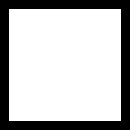 Piano di Governo del Territorio (P.G.T.)Piano di Governo del Territorio (P.G.T.)Ambito/ZonaDescrizioneVariante adottata al Piano di Governo del Territorio (PGT)Variante adottata al Piano di Governo del Territorio (PGT)NumeroNumeroAmbito/ZonaDescrizioneDestinazione d'uso principaleDestinazione d'uso principaleDestinazione d'uso principaleDestinazione d'uso principaleresidenzialealberghiera/ricettivacommerciale: esercizi di vicinato(per esercizi di vicinato si intendono gli esercizi aventi superficie di vendita non superiore a 150 mq. nei Comuni con popolazione residente inferiore a10.000 abitanti e a 250 mq. nei Comuni con popolazione residente superiore a 10.000 abitanti.)commerciale: medie strutture di vendita(per medie strutture di vendita si intendono gli esercizi aventi superficie superiore ai limiti definiti per gli esercizi di vicinato e fino a 1.500 mq. nei Comuni con popolazione residente inferiore a 10.000 abitanti e a 2.600 mq. nei Comuni con popolazione residente superiore a 10.000 abitanti)commerciale: grandi strutture di vendita(per grandi strutture di vendita si intendono esercizi aventi superficie superiore ai limiti imposti per le medie strutture di vendita)servizi e attrezzature pubbliche o di uso pubblicopubblici eserciziagricolaterziariaproduttiva (attività industriali e artigianali)altro (specificare)altro (specificare)altro (specificare)Nuova destinazione d'uso principaleNuova destinazione d'uso principaleNuova destinazione d'uso principaleNuova destinazione d'uso principaleresidenzialealberghiera/ricettivacommerciale: esercizi di vicinato(per esercizi di vicinato si intendono gli esercizi aventi superficie di vendita non superiore a 150 mq. nei Comuni con popolazione residente inferiore a10.000 abitanti e a 250 mq. nei Comuni con popolazione residente superiore a 10.000 abitanti.)commerciale: medie strutture di vendita(Ai sensi del Decreto Legislativo 31/03/1998, n. 114, si definiscono "medie strutture di vendita" gli esercizi aventi superficie di vendita superiore a 150 mq. nei Comuni con popolazione residente inferiore a 10.000 abitanti e a 250 mq. nei Comuni con popolazione residente superiore a 10.000 abitanti.)commerciale: grandi strutture di vendita(per grandi strutture di vendita si intendono esercizi aventi superficie superiore ai limiti imposti per le medie strutture di vendita)servizi e attrezzature pubbliche o di uso pubblicopubblici eserciziagricolaterziariaproduttiva (attività industriali e artigianali)altro (specificare)altro (specificare)altro (specificare)Titolo sottoscrivente (proprietario, comproprietario, ecc.)Titolo sottoscrivente (proprietario, comproprietario, ecc.)Titolo sottoscrivente (proprietario, comproprietario, ecc.)Titolo sottoscrivente (proprietario, comproprietario, ecc.)Dati relativi al titoloDati relativi al titoloDati relativi al titoloDati relativi al titoloPubblico ufficiale o autorità emittentePubblico ufficiale o autorità emittenteData contrattoNumero repertorioEsclusività del titoloEsclusività del titoloEsclusività del titoloEsclusività del titolointestatario unicointestatario unicointestatario unicoprimo intestatario di altri soggettiprimo intestatario di altri soggettiprimo intestatario di altri soggettil'immobile non è vincolato ai sensi del Decreto Legislativo 22/01/2004, n. 42la nuova destinazione d'uso è compatibile con il carattere storico o artistico dell'immobile tutelato e non è tale da recare pregiudizio alla conservazione del beneil cambio di destinazione d'uso non trasforma l'unità immobiliare in pubblica o ad uso pubblico e quindi non è soggetto alla normativa sul superamento delle barriere architettonichein relazione all'utilizzo previsto nel cambio d'uso, l'unità immobiliare è conforme alla normativa vigente in materia di accessibilità e di superamento delle barriere architettonichenon prevede il pagamento del contributo di costruzione in quanto sono decorsi oltre dieci anni dall’ultimazione dei lavori di costruzione,ampliamento o ristrutturazionePur essendo decorsi meno di dieci anni dall’ultimazione dei lavori di costruzione, ampliamento o ristrutturazione , non è dovuto un conguaglio rispetto al contributo già versatoallega documentazione tecnica necessaria al conteggio del contributo di costruzioneprevede il pagamento del contributo di costruzione, pertantoallega documentazione tecnica necessaria al conteggio del contributo di costruzioneallega attestazione del pagamento del contributo di costruzionenon prevede che gli immobili siano adibiti a sede di esercizi commerciali non costituenti esercizi di vicinatoprevede che gli immobili siano adibiti a sede di esercizi commerciali non costituenti esercizi di vicinato, non comporta aumento o variazione del fabbisogno di aree per serviziallega documentazione tecnica dimostrativa del fabbisogno di aree per serviziprevede che gli immobili siano adibiti a sede di esercizi commerciali non costituenti esercizi di vicinato, comporta aumento o variazione di aree per servizi,allega documentazione tecnica necessaria al conteggio del contributo di costruzioneallega attestazione del pagamento del contributo di costruzionenon comporta modifiche del classamento catastalecomporta modifiche del classamento catastale, pertanto ha depositato in data ……………………… prot.n…………. variazione all’Agenzia delle EntrateSi impegna a presentare denuncia di variazione all’Agenzia delle Entrate entro 30 giorniElenco degli allegati(barrare tutti gli allegati richiesti in fase di presentazione della pratica ed elencati sul portale)Elenco degli allegati(barrare tutti gli allegati richiesti in fase di presentazione della pratica ed elencati sul portale)n° ulteriori intestatari del procedimentoattestazione del pagamento del contributo di costruzioneconteggi per la verifica delle percentuali relative agli usi ammessi, in relazione al Sistema di appartenenza, ai sensi delle Norme Tecniche del Piano delle Regoledocumentazione tecnica dimostrativa la non assoggettabilità al pagamento del contributo di costruzionedocumentazione tecnica necessaria al conteggio del contributo di costruzionedocumentazione tecnica dimostrativa del fabbisogno di aree per serviziestratto dello strumento urbanistico vigente con evidenziato l'immobile oggetto d'interventoimpegnativa unilaterale aree per servizi con fidejussioneplanimetria quotata in scala 1:100ricevuta dei diritti di segreteria/istruttoria(da allegare se previsti)Ulteriori particelle o subalterni  oggetto del procedimentocopia del documento d'identità(da non allegare se l'istanza è presentata in modalità telematica o se la firma autografa è apposta di fronte a un pubblico ufficiale)altri allegati (specificare)